Hrabrenko - Inicijativa protiv nasilja nad djecom Kampanja "Imam hrabrosti" Službe za mlade i porodicu/obitelj i Odjeljenja za obrazovanje i integraciju ohrabruje djecu da govore o nasilju koje su doživjeli. Cilj je da se svi stanovnici grada Graza senzibiliziraju za zaštitu djece.Zaštita djece je društveni zadatak i možemo ga ostvariti samo u saradnji sa mnogim drugima - roditeljima, učiteljicama i učiteljima i svima onima koji rade sa djecom. Zajedno želimo pomoći  svakom djetetu u ostvarivanju njegovog prava na odrastanje u okruženju bez nasilja. Jer: Zaštita djece tiče se svih nas!Halo, zovem se Hrabrenko!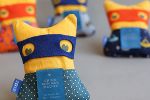 Ja sam mali Hrabrenko!© Stadt Graz/8010Pratim djecu – u svakodnevnom životu, u školi, kod kuće. Pružam im utjehu u teškim situacijama i štitim ih kao vjeran prijatelj kojemu se mogu povjeriti. 

Malen sam i umiljat i volim se maziti. Zaista sam bajkovito biće. Šta me čini bajkovitim? Veseo sam. I to uvijek. A moje veselje je zarazno. Ohrabrujem djecu i pomažem im da se brane protiv  nepravde i zlikovaca. I to riječima. Pomažem im da izgovore te riječi. 

Moja poruka je: "Nisi sama ili sam na svijetu. Postoje drugi koji ti pomažu."

A važno je napomenuti da me izrađuju regionalni proizvođači: tag.werk - Caritas, Jugend am Werk, heidenspass.Hrabrenko pomaže ...... djeci da artikulišu svoje probleme, nadvladaju svoju tugu, da se brane protiv nepravde i da izraze riječima ono što je za njih dosad bilo neizrecivo.
... odraslima da prodru do svoje djece. Pomaže učiteljicama i učiteljima i drugom stručnom kadru da djeci olakšaju ozbiljne i teške situacije i da ih liše tjeskobe. Kako bi djeca pronašla hrabrost da govore o svojim brigama i strahovima.Imam hrabrostiDjeca se ohrabruju da govore o svojim brigama (s učiteljicama i učiteljima, sa Službom za mlade). Učiteljice i učitelji se ohrabruju da više skrenu pozornost kako bi lakše uočili promjene u ponašanju kod djece.Učiteljice i učitelji uručuju „Hrabrenka“ djeci u trećem razredu osnovne škole. Osim toga se učiteljicama i učiteljima stavlja na raspolaganje i pomoćni materijal: Plakati za učionice i pisma za roditelje na paketićima s malim „Hrabrenkom“.Svaki „Hrabrenko“ ima malu etiketu na kojoj se nalaze sve važne informacije.Djeca imaju pravo na odgoj/vaspitavanje bez nasilja!Prije više do 30 godina, 20. novembra/studenog 1989. usvojena je Konvencija o pravima djeteta na Generalnoj skupštini UN-a. Ta Konvencija osigurava svakom djetetu temeljna politička, socijalna, ekonomska, kulturna i građanska prava. Članom 19. Konvencije utvrđeno je da svako dijete ima pravo da bude zaštićeno od svakog oblika nasilja. 
Tekst čl. 19 glasi: "Države stranke će poduzeti sve potrebne zakonodavne, upravne, socijalne i prosvjetne mjere da zaštite dijete od svakog oblika tjelesnog ili duševnog nasilja, povreda ili zlouporaba, zanemarivanja ili zapuštenosti, zlostavljanja ili iskorištavanja, uključujući spolno zlostavljanje, dok o njemu brine(u) roditelj(i), zakonski skrbnik(ci) ili neka druga odgovorna osoba kojoj je povjerena skrb o djetetu." U Austriji je 1989. godine zabranjeno korištenje fizičkog kažnjavanja u svrhe vaspitavanja.Tko je odgovoran za ovu kampanju? Pokroviteljstvo za ovu inicijativu rado su preuzeli univ. prof. dr. Ernst Eber (Univerzitetska/sveučilišna klinika za pedijatriju i adolescentnu medicinu) i univ. prof. dr. Holger Till (Univerzitetska/sveučilišna klinika za dječju i adolescentnu hirurgiju/kirurgiju). Sadržajno ostvarenje kampanje prati Centar za zaštitu djece Grada Graza, u ime ostalih ustanova Grada Graza za zaštitu djece.Imate li još pitanja?Kontaktirajte Službu za mlade i porodicu/obitelj. Rado ćemo Vam pružiti potrebne informacije:Eva Weiland
Planiranje pomoći za djecu i mlade, Stručni sektor za socijalni rad 
Tel.: +43 316 872-3130
E-mail: eva.weiland@stadt.graz.atInes Pamperl
Voditeljica ljekarske/liječničke službe
Tel.: +43 316 872-4620
E-mail: ines.pamperl@stadt.graz.atVasiliki Argyropoulos
Informacije & komunikacija                                                                                                               Tel.: +43 316 872-3122
E-mail: vasiliki.argyropoulos@stadt.graz.at